Полипропиленовые гофрированные канализационные трубыКанализационные гофрированные трубы имеют двухслойную структуру, с кольцевой жёсткостью – SN8. 
Внешний слой — гофрированный, что в свою очередь защищает трубу от неблагоприятных воздействий окружающей среды, в то время как внутренний слой изготавливается с абсолютно гладкой поверхностью, это помогает обеспечить лучшую пропускную способность. Канализационные гофрированные трубы из полипропилена применяются при строительстве инженерных коммуникаций, а также капитальном ремонте 
безнапорной бытовой и ливневой канализации. Полипропилен обладает высокой химической стойкостью, благодаря чему такие трубы устойчивы к воздействию сильных щелочей, сильных и слабых минеральных кислот, растворов солей и алифатических углеводородов.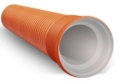 Трубы PP-H наружная канализацияРабочая среда — сточные воды 
Максимальное рабочее давление до 0,6 МПа. 
Температура рабочей среды до +95°C 
Для наружных работ.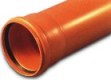 Тройники ПВХ наружная канализацияРабочая среда — сточные воды. Максимальное рабочее давление до 0,6 МПа. 
Температура рабочей среды до +95°C. Применяется для наружных работ.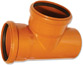 Клапаны обратные НПВХ наружная канализацияПредназначен для пропуска жидкости или воздуха только в одном направлении,
а так же предотвращать гидроудары.
Рабочая среда — сточные воды. Температура рабочей среды — до +95°C.
Тип присоединения — раструбное. Применяется для наружных работ.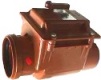 В продаже имеются клапаны обратные для канализации Отводы наружная канализацияМуфты ПВХ наружная канализацияРабочая среда — сточные воды. Температура рабочей среды — до +95°C.
Тип присоединения — раструбное. Применяется для наружных работ.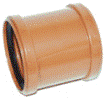 Ревизии ПВХРевизия ПВХ применяется при установке трубопроводов канализационных систем
в зданиях различного типа. Основная функция ревизии — это обеспечение доступа в трубопровод канализации с целью обнаружения места засора и его прочистки.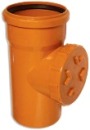 НаименованиеразмерЦена (руб.)Труба ПП двухслойная гофрированная D 160 SNB8 L=6м160х60003040.00НаименованиеразмерЦена (руб.)труба НПВХ кор. D 110х3,2 L=1м110х3,5х1000186.00труба НПВХ кор. D 110х3,2 L=2м110х3,5х2000315.00труба НПВХ кор. D 110х3,2 L=3м110х3,5х3000460.00труба НПВХ кор. D 110х3,2 L=5м110х3,5х5000828.00труба НПВХ кор. D 160х3,2 L=1м160х3,5х1000350.00труба НПВХ кор. D 160х3,2 L=2м160х3,5х2000675.00труба НПВХ кор. D 160х3,2 L=3м160х3,5х30001000.00труба НПВХ кор. D 160х4,0 L=5м160х4,0х5000920.00НаименованиеразмерЦена (руб.)тройник ПВХ коричневый 110х50х87,5120.00тройник ПВХ коричневый160х110х45225.00тройник ПВХ коричневый160х110х45215.00тройник ПВХ коричневый160х110х45320.00тройник ПВХ коричневый160х90460.00тройник ПВХ коричневый160х45400.00тройник ПВХ коричневый160х90400.00тройник ПВХ коричневый 110х110х4582.00НаименованиеДуЦена (руб.)клапан обратный НПВХ кор.D 110110850.00клапан обратный ПВХ кор. Ду1601605175.00НаименованиеДуЦена (руб.)отвод D110х9011060.00отвод D110х4511060.00НаименованиеДуЦена (руб.)муфта ПВХ кор. D 110 двухрастр11050.00муфта ПВХ кор. D 160 двухрастр160160.00переход ПВХ кор. б/н Дн160х110160х110125.00НаименованиеДуЦена (руб.)ревизия ПВХ Дн 160160805.00